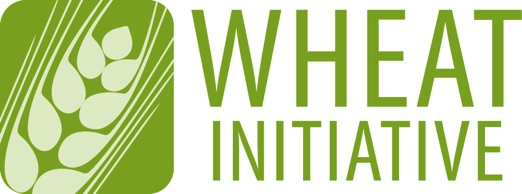 Coordinating global research for wheatANNEX 2 (April 2016 update)EXPERT WORKING GROUP MEMBERSHIP APPLICATION FORM Please return your completed form to wheat.initiative@inra.fr (maximum 4 pages)* If you do not have a website username, please create your personal account on the Wheat Initiative website (www.wheatinitiative.org). It is recommended that you take your username as First Last (e.g. John Smith). Your username will be needed to access a private online workspace for EWG members.NAME OF EXPERT WORKING GROUP Wheat phenotyping to support wheat improvement EXPECTATIONS FOR EWG MEMBERS The EWG brings together a team of experts to provide direction for future developments in wheat phenotyping. EWG members should meet the following criteria:Participate in all EWG meetingsContribute to the activities of the EWG Provide expertise in at least one of the following areasphenotyping structural and functional traits in a breeding or academic environmentphenotyping of crops, particularly cerealsfield phenotypingenvironmental monitoring of microclimate and/or field scaleecophysiological modelling for trait dissectioncrop modelling to assess genetic diversitydevelopment and optimisation of phenotyping technologiesexpertise in supporting disciplines, such as phenotype database development, high content data analysis and modelling or machine visionactive involvement in major national or international phenotyping consortia and projectsability to link user demands with expert knowledge, preferably in phenotyping1 - CANDIDATE  DETAILS1 - CANDIDATE  DETAILSFirst Name Last Name Wheat Initiative 
Website Username*PositionCountryInstitution/CompanyEmail2 - PROFESSIONAL ACTIVITIES  2 - PROFESSIONAL ACTIVITIES  Research ActivitiesOther Activities3 - PUBLICATIONS RELEVANT TO THE EWG TOPIC  4 - OTHER TYPES OF PRODUCTIONS  5 - ADDITIONAL INFORMATION  (in particular, reasons why you would like to be a member of the EWG and what specific expertise or relevant experience you could contribute to its development)